Boxer – Klub e.V  Sitz München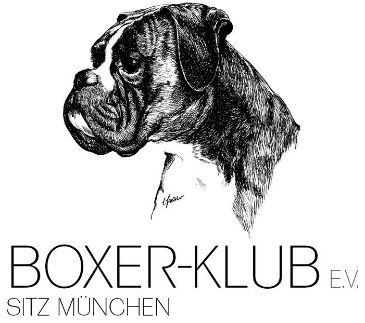 ZuchttauglichkeitsprüfungForm BK 08 Dat. 01/2016Rüde / Hündin:ZB-Nr.:Wurftag:HD-Befund:Herzbefund:Spondylosebefund:Vater:Vater:Mutter:Mutter:ZB-Nr.:ZB-Nr.:ZB-Nr.:ZB-Nr.:Auge:Gebiss:Gebiss:HD-Bef.:Auge:Auge:Gebiss:Gebiss:HD-Bef.:Herzbefund:Herzbefund:Herzbefund:Spondylosebefund:Spondylosebefund:Spondylosebefund:Herzbefund:Herzbefund:Spondylosebefund:Spondylosebefund:Spondylosebefund:Eigentümer:Mitglieds-Nr.:Züchter:Mitglieds-Nr.:Beurteilung:Höhe:      cmLänge:      cmBrusttiefe:      cmFarbeAugenfarbe:Gebissformel:Formwert: zuchttauglich nicht zuchttauglich ZuchtverbotWesen: zuchttauglich nicht zuchttauglich ZuchtverbotDatum:Gruppe:Körmeister:Boxer-Klub e.V. – Sitz MünchenZuchttauglichkeitsprüfungSeite 1 Rüde HündinName:ZB-Nr.:1Gesamterscheinung12345501 Konstitutionelegantadeligsubstanzvollschwerwenig Adelwenig Adel12345502 Konditionmagerguttrainiertüberfüttertungepflegtungepflegt12345503 Pigmentierungschwachmittelsehr gutRußanflugstark rußigstark rußig12345504 Maskeschwachmittelsehr guthochzu hochzu hoch2Kopf12345505 Ausdruckdesinteressiertaufmerksamtypvoll---finsterfinster12345506 Ohrenabstehendtief angesetztkorrekthoch angesetztschwerschwer12345507 Oberkopfwölbungflachausreichend gewölbtleicht gewölbtstark gewölbtkugeligkugelig12345508 Oberkopf von vornschmalschlankkantigkräftigausladendausladend12345509 Oberkopf---trockennormale Faltenleichte Faltenstarke Faltenstarke Falten12345510 Backen---keinenormalleicht starkstark12345511 Stirnabsatznicht ausreichendausreichendmarkanteingetriebenstark eingetriebenstark eingetrieben12345512 Stulp---schwachausgeprägtzu stark------1234513 Nasenlängezu langetwas langkorrektkurzsehr kurz12345514 Nasenrückenabfallendgeradekorrekt---------12345515 Nasenschwammunnatürlich geformtkleinsehr gut ausgebildetgroßWetternaseWetternase12345516 Nasenlöcherengausreichendgroßunterschiedlichoperiertoperiert12345517 Fangfülleleer unter den Augenausreichendsehr gutgutpassendpassend12345518 Fangbreiteschmalmittelbreitbreit---verjüngtverjüngt12345519 Fangtiefenicht ausreichendausreichendsehr gutgut------12345520 Belefzungschwachausreichendschwungvollfleischigoffene Maultaschenoffene Maultaschen12345521 Kinnschwachausreichendkorrektstarkzu starkzu stark12345522 Augengröße---kleinnormalgroß------12345523 Augenformtiefliegendmandelförmigrautenförmigrundhervorquellendhervorquellend12345524 Augenstellungzu eng gestelltschräggestelltgeschlossenoffenzu weit gestelltzu weit gestellt12345525 Nickhäutelinks unausgefärbtrechts unausgefärbtausgefärbtbeide unausgefärbtentferntentferntBoxer-Klub e.V. – Sitz MünchenZuchttauglichkeitsprüfungSeite 2 Rüde HündinName:ZB-Nr.:1234526 Bezahnungschwachkleinkräftigüberwuchertabgenutzt1234527 Zunge------normaletwas langsehr lang1234528 Oberkieferschmalmittelbreitbreit---deformiert1234529 Unterkiefer---flachleicht aufgebogenstark aufgebogen---1234530 Kieferdeformationschräge Zahnleisteleicht schräge Zahnleistekeineleichte Neigungverkanteter Unterkiefer1234531 Vorbisszu wenigschwachnormalstarkzu stark3Gebäude1234532 Größezu kleinkleinmittelgroßgroßzu groß1234533 Proportionenlangfast quadratischquadratischkurzzu kurz1234534 Knochenstärkefeinknochiggutsehr gutschwergrobknochig1234535 Halskurzgute LängeedelkräftigKehlhaut1234536 Rückenweichleicht nachgebendfest, geradeüberhöhte Nierenpartieaufgezogen1234537 Widerristflachgutsehr gut------1234538 Kruppeabfallendleicht abfallendkorrekt gelagertflach---1234539 Becken---schmalbreit, langkurz---1234540 Rutegeringeltkippt seitlichnormaldeformiertamputiert1234541 Brusttiefegeringausreichendsehr gutgutzu tief1234542 Vorbrustfehlendausreichendausgebildetstark ausgebildet---1234543 Unterbrustschmalkurzlang, flachrippigbreittonnenförmig1234544 BauchliniegeradegutschwungvollFlankenhautüberfüllt1234545 Hodenunterschiedl. entwickeltkleinnormaleinhodighodenlos4Vorhand1234546 Winkelungsteilausreichendsehr gutgut---1234547 Schulterblattsteil, kurzausreichendlang, schräggut1234548 Schulteranschlussloseleicht nachgebendkorrekt------1234549 Oberarmkurz, steilausreichendlang, schräggut---1234550 Ellenbogenabstehendnachgebendkorrekt anliegendzu eng---1234551 Unterarmzu kurzkurzgerade, normallangzu lang1234552 Vordermittelfußdurchtretendleicht nachgebendkorrekt------1234553 Vorderpfotengespreiztweich, flachgeschlossen, gewölbtlangausgedrehtBoxer-Klub e.V. – Sitz MünchenZuchttauglichkeitsprüfungSeite 3 Rüde HündinName:ZB-Nr.:5Hinterhand12233445554 Winkelungsteilausreichendausreichendsehr gutsehr gutgutgutüberwinkeltüberwinkelt12233445555 Bemuskelungschwachausreichendausreichendbreit, plastischbreit, plastischgutgut------12233445556 Oberschenkelleerschenkeligschmalschmallang, breitlang, breitgutgutkurzkurz12233445557 Kniegelenk---einwärtseinwärtsgerade nach vorngerade nach vornauswärtsauswärts------12233445558 Unterschenkelkurzausreichendausreichendbreit, normale Längebreit, normale Längelanglangschmalschmal12233445559 Sprunggelenkschwach, nachgebendausreichend gewinkeltausreichend gewinkeltkorrektkorrektgut gewinkeltgut gewinkeltüberwinkeltüberwinkelt12233445560 Hintermittelfußuntergestellt------korrekt, kurzkorrekt, kurzetwas langetwas langlang, hackenenglang, hackeneng12233445561 Hinterpfotengespreiztweichweichgeschlossen, festgeschlossen, festzu langzu lang------6Gangwerk12233445562 Gesamteindruckkurztretendunregelmäßigunregelmäßigraumgreifendraumgreifendgleichmäßig ausgreifendgleichmäßig ausgreifendPassgängerPassgänger12233445563 Rückenaufgezogenleicht erhöhtleicht erhöhtruhig, festruhig, festnachgebendnachgebendschaukelndschaukelnd12233445564 Treten der Hinterhandhackenengkurztretendkurztretendin gerader Liniein gerader Liniebreitbreitzu weit vortretendzu weit vortretend12233445565 Schubschwachausreichendausreichendsehr gutsehr gutgutgutzu starkzu stark11223344566 Treten der Vorhanddurchtretenddurchtretendüberkreuzendüberkreuzendin gerader Liniein gerader Linienachgebendnachgebendlose11223344567 Vortrittsteppendsteppendkurzkurzsehr gutsehr gutgutgut---7Wesensveranlagung11223344568 Nervenverfassungteilnahmslosteilnahmslossehr ruhigsehr ruhigausgeglichenausgeglichenunruhigunruhighektisch11223344569 Triebstärkeausreichendausreichendgutgutausgeprägtausgeprägtübersteigertübersteigertnicht ausreichend11223344570 Mutausreichendausreichendgutgutausgeprägtausgeprägt------nicht ausreichend11223344571 Belastbarkeitausreichendausreichendgutgutsehr gutsehr gut------nicht ausreichend11223344572 Wesenängstlichängstlichzurückhaltendzurückhaltendselbstbewusstselbstbewussttemperamentvolltemperamentvollüberreizt11223344573 Schussfestigkeitschussscheuschussscheuschussaufmerksamschussaufmerksamschussgleichgültigschussgleichgültig------aggressive ReaktionBeschreibung der WesensüberprüfungFormwert: zuchttauglich zuchttauglich nicht zuchttauglich nicht zuchttauglich ZuchtverbotWesen: zuchttauglich zuchttauglich nicht zuchttauglich nicht zuchttauglich ZuchtverbotDatumDatumGruppeGruppeUnterschrift des KörmeistersUnterschrift des Körmeisters